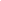 PROVA STANDARDIZZATA IN USCITA DI ITALIANOA.S.    ..... / .....Sede ____________________Data ____________________Alunno ________________________Classe:      Seconda   1.  Competenza:   comprensione della lingua1. Abilità:             comprende il testo dato                                                                                           PUNTEGGIO TOTALE:  ……../66GRANDE CORVO(testo narrativo)   Le ferite di Tommy River guarirono completamente nel giro di una ventina di giorni. E intanto, tutti i coloni avevano lasciato Forte St. Louis, diretti alle loro fattorie, ai loro campi. A parte una incursione, fatta per rubare qualche capo di bestiame, i Cheyennes erano rimasti tranquilli nella loro riserva. Durante l’incursione, però, un indiano era stato catturato da una pattuglia di soldati. Ora entrava nel forte, a cavallo, con le braccia legate dietro la schiena.    Tommy stava con Massachusetts davanti al saloon. Accennò al prigioniero che avanzava, impassibile, tra i soldati, e chiese:Che gli faranno, Massachusetts?   Il vecchietto si passò una mano sulla barba grigia:Beh, credo che gli daranno dieci frustate, e un paio di mesi di galera … Questa è la pena, Tommy. Quando, beninteso, i ladri non siano riusciti a rubare bestiame. Se, invece, hanno portato via un paio di vitelli …beh, allora le cose si complicano. Li rinchiudono anche per cinque anni. O li deportano nell’Est. –Massachusetts scosse il capo – Ho visto anche degli indiani impiccati per un vitellino, Tommy – aggiunse.Finiremo per sterminarli tutti. – mormorò allora Tommy – Ma sono guerrieri, loro, e non si faranno distruggere senza lottare. E così, ci saranno ancora guerre e guerre …Beh, non state a prendervela, Tommy! E le guerre, per mille pipe, le guerre noi non le faremo più. È vicino il giorno in cui appenderemo fucile e pistola ad un chiodo del solaio!Vorrei che quel giorno fosse già arrivato.   Intanto, l’indiano era giunto alla prigione del forte, in fondo, sul lato nord. Lo fecero smontare, lo gettarono brutalmente oltre una porta. Massachusetts si calcò il cappello sulla fronte: Beh, vado dai miei ragazzi; credo che non si lavino da cinque o sei giorni …Tommy andò a prendere Chico, e uscì dal forte per una lunga cavalcata solitaria. Tornò verso le tre del pomeriggio. Nella stalla, trovò Massachusetts. Era scuro in viso. Stava sellando i suoi due cavalliChe fate, Massachusetts? Portate i ragazzi a spasso?Il vecchietto scosse il capo:No, Tommy. Me ne vado.Il giovane, che stava legando Chico, si rabbuiò in viso:Ve en andate?... Ma …Prima ce ne andiamo, meglio è. È per via di quell’indiano. Non mi va che i miei ragazzi sappiano che gli uomini fanno certe cose.   Tommy scosse il capo:Via, Massachusetts! Anche se i vostri ragazzi sapranno che ai ladri di bestiame vengono date dieci frustate, non ne rimarranno sconvolti. I ragazzi crescono presto, nell’Ovest …   Il vecchietto fissò acutamente Tommy:Come – chiese – non sapete, Tommy?Sapere? Cosa?Lo impiccano.Il giovane strinse le redini di Chico; le strinse fino a quando le nocche delle dita non divennero bianche. Guardò a lungo Massachusetts, prima di dire:Lo impiccano perché ha tentato di rubare del bestiame?Massachusetts trasse un lungo, profondo sospiro, e continuò a sellare i cavalli.Quella è l’accusa, Tommy. Ma la ragione è un’altra. Sapete chi è quell’indiano? – chiese poi, abbassando la voce.   Tommy scosse il capo.E’ Grande Corvo – sussurrò il vecchietto – sicuro! Il figlio di Aquila Pazza, il capo dei Cheyennes Neri.COMPRENSIONE DELLA LETTURA.Leggi le domande che seguono e scegli la risposta che ritieni corretta.1. Secondo te il vecchio Massachusetts …2. Perché Tommy River strinse le redini “fino a quando le nocche delle dita non divennero bianche”?3. Massachusetts si calcò il cappello sulla fronte: che significato assume un questa frase la parola “calcò”?4. Dove va Massachusetts mentre Tommy esce dal forte per la sua passeggiata?5. “…li deportano nell’Est”, cosa vuol dire il termine deportare?6. Qual era la pena per chi veniva sorpreso proprio mentre cercava di rubare alcuni capi di bestiame?7. “i ragazzi crescono presto nell’Ovest …”: quale frase interpreta meglio il significato dell’espressione pronunciata da Tommy River?8. Ad un certo punto Massachusetts dice “non mi va che i miei ragazzi sappiano che gli uomini fanno certe cose”: a quali cose si riferisce?9. Secondo te l’autore di questo racconto vuole farci capire:10. “impassibile tra i soldati”: chi è impassibile?11. Quale frase riporta la giusta successione dei fatti narrati nel brano?12. Secondo te la pagina di lettura che ti è stata presentata può essere definita come:PUNTEGGIO :                     /36LE CARIATIDI, VECCHIE FANCIULLE DELL’ACROPOLI(testo informativo)   I tre milioni di turisti che nell’estate del 1978 hanno visitato Atene sono stati gli ultimi a poter ammirare al loro posto le sei cariatidi dell’Acropoli, la famosa collina che domina la città; infatti in Ottobre le sei colonne scolpite in forma di fanciulle sono state rimosse dalla loro sede e sono finite in un magazzino d’una vicina caserma per subire il necessario restauro: l’inquinamento dell’aria dovuto alla vicinanza della zona industriale e l’ossidazione dei marmi dovuta ad erronei restauri precedenti hanno trasformato le sei fanciulle in vecchie.   È veramente triste pensare che le cariatidi hanno sofferto negli ultimi 25 anni più che in 25 secoli di vita e che è stata la tecnologia la causa del loro invecchiamento.   Ora comunque il governo greco ha iniziato il piano di salvataggio affidandolo ad una squadra di architetti e restauratori internazionali.   Anche la collina dell’Acropoli ha bisogno di un’opera di salvataggio, dato che il passaggio di milioni di autovetture nelle sue immediate vicinanze ne ha minato la stabilità.   L’Unesco ha lanciato una campagna mondiale per raccogliere fondi per “salvare l’Acropoli”. Alcuni architetti svizzeri hanno progettato per proteggere i monumenti dell’Acropoli una gigantesca cupola in materiale sintetico, ma la proposta non ha convinto nessuno.  Intanto le cariatidi sono state tolte e sono state sostituite con delle riproduzioni identiche fatte scolpire appositamente. Le vere cariatidi probabilmente non torneranno più al loro posto e, come tante altre sculture greche, finiranno i loro giorni in un museo ad aria condizionata, dando l’addio per sempre all’aria aperta alla quale sono state esposte per più di duemila anni.COMPRENSIONE DELLA LETTURA.Leggi le domande che seguono e scegli la risposta che ritieni corretta.1. Che cosa sono le cariatidi?2. Perché sono state rimosse dal loro posto?3. Da che cosa erano state particolarmente danneggiate? 4. A chi il governo ha affidato il salvataggio dell’Acropoli? 5. Da che cosa è minacciata la stabilità della collina? 6. Che cosa hanno proposto alcuni architetti svizzeri? 7. Dove sono state portate le cariatidi? 8. Che cosa è stato messo al loro posto? 9. Dove probabilmente finiranno, insieme ad altre sculture? 10. Per quanti secoli sono state all’aria aperta? PUNTEGGIO :                     /30PUNTEGGIO TOTALE:                         /66                                                       VALUTAZIONE:AÈ un vecchio collaboratore degli indianiCÈ un vecchio soldato in congedoBÈ un vecchio indiano al servizio dei bianchiDÈ un vecchio colonoAPerché il giovane Tommy prova una forte tensione emotiva che deve scaricare in qualche modo e non si rende conto di farsi maleBPerché Tommy capisce da questa notizia che anche per lui è meglio andarsene e comincia nervosamente a tirare il cavallo per le rediniCPerché Tommy era stato ammalato per molto tempo e ora l’inattesa notizia lo fa impallidire e gli blocca la circolazione in tutto il corpoDPerché Tommy è talmente sorpreso dalla notizia che si distrae da quello che sta facendo e finisce con il farsi male stringendo troppo le rediniAEsagerareCAbbassareBSpostare DCalpestare AVa la fiume a fare un bagnoCVa a vedere cosa succede nel forteBVa in cerca dei suoi figlioliDEntra nel saloon in cerca di compagniaACondannare qualcuno all’ergastoloCMandare qualcuno lontano dalla sua terra di origineBCostringere qualcuno ai lavori forzatiDRidurre qualcuno in schiavitùALa condanna a morteCAlcuni anni di prigioniaBVenire frustatoDRestituire le bestie e pagare una multaANell’Ovest il clima è buono e i ragazzi godono di ottima saluteBI ragazzi sono ormai cresciuti e Massachusetts non deve preoccuparsi per loroCIl Far West insegna molte cose e fa maturare anche i ragazziDL’Ovest è il posto migliore dove far crescere dei ragazziAAl fatto che i pellerossa attacchino le fattorie e minaccino la vita dei bianchiBAl fatto che Grande Corvo sia condannato ingiustamenteCAl fatto che, per un semplice furto di bestiame, la legge preveda la condanna a morteDAl fatto che i ragazzi potrebbero vedere lo spettacolo violento di un uomo che muore per impiccagioneAChe gli indiani si comportavano come selvaggi e non rispettavano le leggi e per questo spesso venivano uccisiBChe i cow-boy erano persone crudeli, violente, spinte dalla sete di vendetta a commettere atroci ingiustizieCChe a quel tempo era necessario e utile condannare a morte tutti i ladri di bestiame, anche se erano figli di persone importantiDChe nel Far West la legge veniva applicata spesso con ingiustizia soprattutto a danno degli indianiAIl prigionieroCIl cavallo dell’indianoBLa pattuglia dei soldatiDIl vecchio ed esperto MassachusettsAPrima Tommy River è ferito, poi lascia il forte con Massachusetts, infine i soldati catturano e uccidono Grande CorvoBPrima i coloni lasciano il forte, poi i soldati impiccano l’indiano, infine Tommy River e Massachusetts vogliono partireCPrima gli indiani rubano il bestiame, poi Massachusetts vuole partire e in seguito i soldati impiccano l’indianoDPrima Grande Corvo viene catturato, poi gli indiani cercano di rubare il bestiameAUn racconto ispirato a situazioni reali che succedevano di frequente nel Far WestBUn brano tratto da una relazione che Tommy scrive all’autorità militare sui fatti successi a Forte St, LouisCUn articolo comparso su un quotidiano americano al tempo delle guerre contro gli indianiDUna pagina di un libro di storia dove questo brano è presentato come un documento e testimonianza sull’atteggiamento dei bianchi nei confronti degli indianiAFanciulle di una regione della GreciaCStatueBPietre particolari che si trovano sull’AcropoliDColonne scolpite che raffigurano delle giovani donneAPerché c’era il pericolo che venissero rubateCPerché era necessario spostare tutti i monumenti dell’AcropoliBPerché si stavano rovinando sempre piùDPerché erano già quasi del tutto crollateADai terremoti e dai tremiti causati dal passaggio delle automobiliCDalle intemperie a cui sono state esposte per più di duemila anniBDallo smog e da cattivi restauri fatti in passatoDDa alcuni animalettiAAd architetti e restauratori greciCAll’UnescoBAd architetti e restauratori di varie nazionalitàDAd architetti e restauratori svizzeriADall’eccessivo peso dei monumentiCDal traffico automobilisticoBDalle cave di marmo che si trovano alla sua baseDDall’erosione del mareAUna cupola di vetroCDei rinforzi in cemento armatoBUna copertura in materiale sinteticoDDi costruire un museo dove ospitare tutte le scultureAIn una casermaCIn SvizzeraBIn un museoDSu un’altra collina lontana dalla zona industrialeAUna robusta e grande impalcaturaCAlcune colonne scolpite in stile doricoBAlcune riproduzioni fotografiche delle cariatidiDAlcune copie eseguite da autori contemporaneiAIn una caserma attrezzata con condizionatori d’ariaCIn una galleria d’arte ai piedi dell’AcropoliBNella sezione archeologica di qualche museoDSu un’altra collina lontana dalla zone industrialeADuecentoCDuemilacinquecentoBDuemilaDVenticinque 